Информация о среднемесячной заработной плате заведующего и 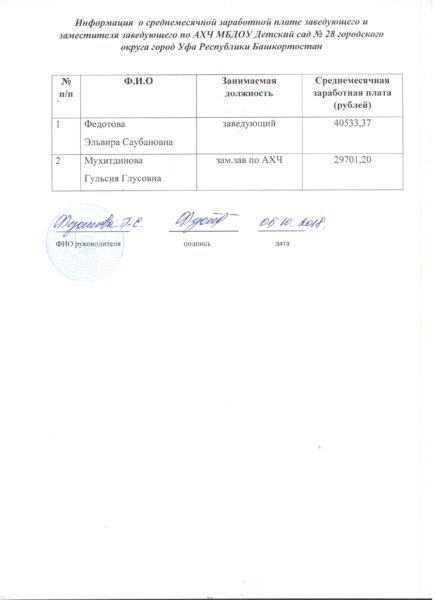 